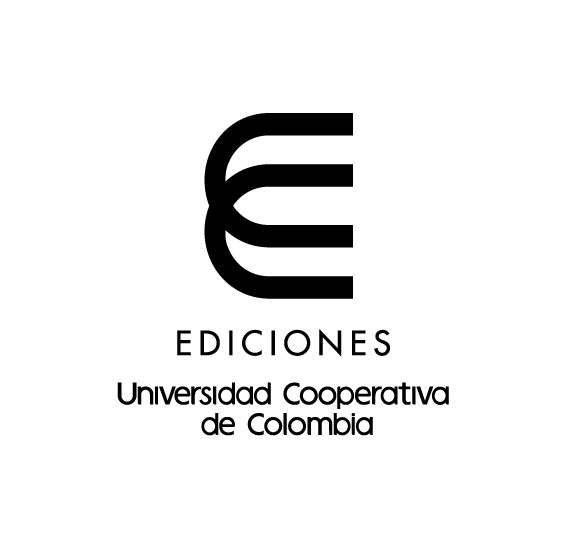 Estimado autor: Con el fin de mantener actualizada nuestra base de datos, le agradecemos diligenciar los siguientes campos con su información personal. Este formato debe ser diligenciado por cada uno de los autores que participan en la escritura del texto, junto con la Carta de compromiso y cesión de derechos; de lo contrario, la propuesta no será procesada.¿Puede sugerir evaluadores expertos en el tema de la obra?Recuerde que el proceso de arbitraje es “doble ciego” y que no se deben sugerir evaluadores que puedan manifestar un conflicto de intereses, que tengan una relación directa con los autores o algún otro tipo de impedimento ético.FECHAFECHAFECHACODIGO DE OBRAAñoMesDíaCODIGO DE OBRATítulo de la obraDATOS GENERALES DEL AUTORNúmero de identificaciónNúmero de identificaciónNúmero de identificaciónNúmero de identificaciónEscriba todos los númerosEscriba todos los númerosEscriba todos los númerosEscriba todos los númerosEscriba todos los númerosEscriba todos los númerosEscriba todos los númerosEscriba todos los númerosEscriba todos los númerosEscriba todos los númerosEscriba todos los númerosEscriba todos los númerosTipo:Tipo:Expedida enExpedida enExpedida enApellido 1:Apellido 1:Apellido 2:Apellido 2:Apellido 2:Nombres:Nombres:Pasaporte: Pasaporte: Correo electrónico (institucional y personal)Correo electrónico (institucional y personal)Correo electrónico (institucional y personal)Correo electrónico (institucional y personal)Correo electrónico (institucional y personal)Correo electrónico (institucional y personal)Correo electrónico (institucional y personal)Dirección física de residencia o trabajo:Dirección física de residencia o trabajo:Dirección física de residencia o trabajo:Dirección física de residencia o trabajo:Dirección física de residencia o trabajo:Dirección física de residencia o trabajo:Dirección física de residencia o trabajo:Teléfono del trabajoTeléfono del trabajoTeléfono del trabajoTeléfono del trabajoTeléfono celular:Teléfono celular:Teléfono celular:Usuario de Skype (si tiene)Usuario de Skype (si tiene)Usuario de Skype (si tiene)Usuario de Skype (si tiene)Formación académica:         Formación académica:         Formación académica:         Formación académica:         Formación académica:         Formación académica:         Formación académica:         Formación académica:         Formación académica:         Formación académica:         Formación académica:         Formación académica:         Formación académica:         Formación académica:         Formación académica:         Área:Institución a la que está adscrito:Institución a la que está adscrito:Institución a la que está adscrito:Institución a la que está adscrito:Institución a la que está adscrito:Ciudad y país:Ciudad y país:Ciudad y país:Líneas principales de investigaciónLíneas principales de investigaciónLíneas principales de investigaciónLíneas principales de investigaciónLíneas principales de investigaciónLíneas principales de investigaciónCvLacCvLacCvLacCvLacCvLacCvLacGrupLacGrupLacGrupLacGrupLacGrupLacGrupLacGoogle AcadémicoGoogle AcadémicoGoogle AcadémicoGoogle AcadémicoGoogle AcadémicoGoogle AcadémicoORCIDORCIDORCIDORCIDORCIDORCIDGrupo de investigación AdscritoGrupo de investigación AdscritoGrupo de investigación AdscritoGrupo de investigación AdscritoGrupo de investigación AdscritoGrupo de investigación AdscritoPUBLICACIONES DE LOS 2 ÚLTIMOS AÑOS (preferiblemente relacionadas con el área de la propuesta)PUBLICACIONES DE LOS 2 ÚLTIMOS AÑOS (preferiblemente relacionadas con el área de la propuesta)PUBLICACIONES DE LOS 2 ÚLTIMOS AÑOS (preferiblemente relacionadas con el área de la propuesta)TituloTipo  de publicación  (libro, revista)AñoNombres y apellidosInstituciónPaísCorreo electrónicoFirma del AutorFECHAFECHAFECHAFirma del AutorAñoMesDíaFirma del Autor